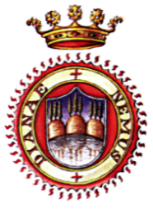 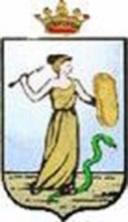 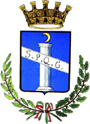 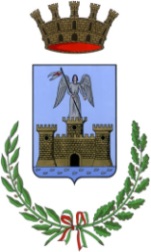 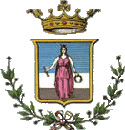 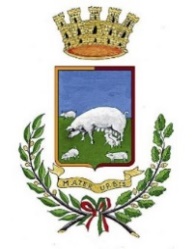         Nemi                           Lanuvio                  Genzano di Roma             Castel Gandolfo                    Ariccia                                        Albano Laziale                                                                                                                                                                                                                                                                                                                                                                                                                                                                                                                    Capofila 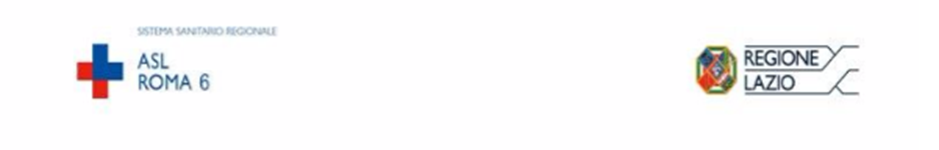 DISTRETTO SOCIO-SANITARIO RM 6.2AL COMUNE DI _____________________MODELLO “A1” PER LA RICHIESTA DI ACCESSO O RINNOVO DI SERVIZI DI ASSISTENZA DOMICILIARE IN FAVORE DI PERSONE ANZIANE NON AUTOSUFFICIENTI - CON DISABILITÀ - MINORI RESIDENTI NEL TERRITORIO DEL DISTRETTO RM 6.2.CHIEDE❑ DI POTER ACCEDERE AL SEGUENTE SERVIZIO                                   ❑ DI RINNOVO DEL SEGUENTE SERVIZIO SI AUTORIZZA IL TRATTAMENTO DEI DATI PERSONALI PER LE FINALITÀ CONNESSE ALL’ISTRUTTORIA ED ALLO SVOLGIMENTO DELLA PRESTAZIONE  IN BASE ALL’ART. 13 DEL D.LGS 196/2003 E ALL’ART. 13 DEL REGOLAMENTO UE 2016/679 RELATIVO ALLA PROTEZIONE DELLE PERSONE (GDPR)	LI________________________                                                                     DATA___________________	                                                                                          FIRMA   __________________________IL/LA SOTTOSCRITT_    NOME ________________________    COGNOME _______________________NAT_ A ____________________________    PROV. (____) IL ____________________________________RESIDENTE IN _________________________PROV. (____) VIA/PIAZZA___________________________N°CIVICO_____      CAP___________DOMICILIAT_ IN (SOLO SE DIFFERENTE DALLA RESIDENZA) _________________________________         PROV. (____)          VIA / PIAZZA____________________________________________  N°CIVICO_____      CAP__________________     CODICE FISCALE _____________________________________________TEL. ____________________________________ CELL. ________________________________________❑ PER SÉ STESSO❑ IN FAVORE DI NOME __________________________    COGNOME ________________________	NAT_ A _________________________________________    PROV. (____)                                                   IL _________________________________ RESIDENTE IN ___________________________ PROV. (____)VIA/ PIAZZA___________________________________________N° CIVICO _______DOMICILIAT_ IN (SOLO SE DIFFERENTE DALLA RESIDENZA) __________________________________PROV (____) VIA / PIAZZA ________________________________ N°CIVICO_________     CAP___________ CODICE FISCALE __________________________________________TEL. __________________________________ CELL. __________________________________________❑ IN QUALITÀ DI FAMILIARE POICHÉ IL SOGGETTO DESTINATARIO È IMPOSSIBILITATO AD EFFETTUARE LA RICHIESTA (MOTIVARE) ________________________________________________________________________________________________________________________________________❑ IN QUALITÀ DI GENITORE/ESERCENTE LA RESPONSABILITÀ GENITORIALE❑ IN QUALITÀ DI TUTORE/AMMINISTRATORE DI SOSTEGNO (SPECIFICARE) ___________(DECRETO TRIBUNALE DI ___________________ N.____________)❑ ADI - ASSISTENZA DOMICILIARE INTEGRATA❑ ASSISTENZA DOMICILIARE AI SENSI DELLA L. 162/98 GESTITA IN FORMA DIRETTA❑ ASSISTENZA DOMICILIARE AI SENSI DELLA L. 162/98 GESTITA IN FORMA INDIRETTA❑ ADEM - ASSISTENZA DOMICILIARE EDUCATIVA MINORI DICHIARA CHE IL RICHIEDENTE HA UN’ATTESTAZIONE ISEE IN CORSO DI VALIDITÀ PARI A __________________ALLEGA ALLA PRESENTE DOMANDA (ALLEGARE LA DOCUMENTAZIONE IN FUNZIONE DELLA PRESTAZIONE RICHIESTA) ASSISTENZA DOMICILIARE INTEGRATA (A.D.I.):AUTOCERTIFICAZIONE DELLE GENERALITÀ DEI COMPONENTI DEL NUCLEO FAMILIARE DI CONVIVENZACERTIFICATO MEDICO ATTESTANTE LA MALATTIA O L’INVALIDITÀ CHE COMPORTA LA PARZIALE O TOTALE PERDITA DELL’AUTOSUFFICIENZA DELLA PERSONA ANZIANA E FOTOCOPIA DI ULTERIORI CERTIFICAZIONI RILASCIATE DALLA ASL ROMA 6 IN CASO DI AGGIORNAMENTI.FOTOCOPIA DEL VERBALE DELLA COMMISSIONE PER L’ACCERTAMENTO DELL’INVALIDITÀ (SE INVALIDO CIVILE);FOTOCOPIA DELLA CERTIFICAZIONE ATTESTANTE IL RICONOSCIMENTO DELLA DISABILITÀ (LEGGE 104/92), SE IN POSSESSO;DOCUMENTO DI IDENTITÀ IN CORSO DI VALIDITÀ DEL BENEFICIARIO DEL SERVIZIO DI ASSISTENZA DOMICILIARE DIRETTA E DEL RICHIEDENTE SE DIVERSO DAL BENEFICIARIOASSISTENZA DOMICILIARE DISTRETTUALE PERSONE CON DISABILITÀ GRAVE- LEGGE 162/1998 AUTOCERTIFICAZIONE DELLE GENERALITÀ DEI COMPONENTI DEL NUCLEO FAMILIARE DI CONVIVENZACERTIFICAZIONE ATTESTANTE LA CONDIZIONE DI HANDICAP AI SENSI DELLA LEGGE N. 104/1992 E FOTOCOPIA DI ULTERIORI CERTIFICAZIONI RILASCIATE DALLA ASL ROMA 6 IN CASO DI AGGIORNAMENTI DELLA CONDIZIONE DI DISABILITÀDOCUMENTO DI IDENTITÀ IN CORSO DI VALIDITÀ DEL BENEFICIARIO DEL SERVIZIO DI ASSISTENZA DOMICILIARE DIRETTA O DEL RICHIEDENTE IL SERVIZIO DI ASSISTENZA DOMICILIARE DIRETTA (SE DIVERSO DAL BENEFICIARIO)ASSISTENZA DOMICILIARE EDUCATIVA MINORI (A.D.E.M.)AUTOCERTIFICAZIONE DELLE GENERALITÀ DEI COMPONENTI DEL NUCLEO FAMILIARE DI CONVIVENZACERTIFICAZIONE DI DISAGIO PSICO-FISICO E/O SOCIO-AMBIENTALE RILASCIATO DAL SERVIZIO TSMREE DELLA ASL ROMA 6 E FOTOCOPIA DI ULTERIORI CERTIFICAZIONI IN CASO DI AGGIORNAMENTI DELLA CONDIZIONE DI DISABILITÀFOTOCOPIA DELLA CERTIFICAZIONE ATTESTANTE IL RICONOSCIMENTO DELLA DISABILITÀ (LEGGE 104/92), SE IN POSSESSO DOCUMENTO DI IDENTITÀ IN CORSO DI VALIDITÀ DEL GENITORE RICHIEDENTE IL SERVIZIO DI ASSISTENZA DOMICILIARE EDUCATIVA MINORI INTEGRATA 